Vocabulary ComprehensionA. Match the words with the correct definitions.1. hoovering			a. a person who takes care of children2. appraisal			b. a person who takes care of a garden3. sociable			c. always thinking about how other people feel	4. nanny			d. a large, expensive house5. crowded			e. the journey between your home and work6. commute			f. happy to meet and talk with other people7. considerate			g. a person that you work with8. groundsman			h. the act of cleaning a rug or carpet with a machine9. colleague			i. a review to check the progress of someone or something 10. mansion			j. having too many people in one placeB. Write the words from the box under the correct pictures. Two words will not be used.Grammar PracticeCircle the correct words.1. Try to avoid ( to talk / talking ) too loud.2. Lisa doesn’t get along ( with / on ) her roommates.3. What did Lucas ( say / said ) on the phone?4. Did you hurt ( you / yourself ) when you fell on the ice?5. In 2100, we’ll ( found / have found ) aliens on other planets.Fill in the blank with the given verb in the correct form.1. __________________ you ever __________________ at this café before? (eat)2. Stefan hopes ______________________ China next summer. (visit)3. Who usually _______________________ the washing-up at your house? (do) 4. If you _______________________ a dog, you’d be happier. (have)5. We have our flat ____________________ every two or three years. (paint)C.   Put the words in the correct order to make sentences.1. use / to / didn’t / coffee / I / drink______________________________________________________________________________.2. asked us / lived / we / where / Sylvia______________________________________________________________________________.3. honest / who / like / I / people /are______________________________________________________________________________.4. OK / be / it / would / watched TV / we / if______________________________________________________________________________?5. fixed / herself / car / she / her______________________________________________________________________________.Listening ComprehensionListen to the interview. Then read the statements and circle true or false.1. Mabel works in a boutique with her friends.			true	false	2. She had a lot of money in the sixties.				true	false		3. She used to drink a lot. 					true	false		4. She would buy tickets for every Beatles concert.		true	false5. She didn’t use to wear makeup.				true	falsePractice for SpeakingMatch each question or statement with the correct response. Three responses will not be used.1. Have you got to know your classmates?		a. Certainly.2. Do you think I could borrow that dress?		b. I’m getting used to it.3. It’s still snowing hard.				c. Thanks!4. Who usually takes out the rubbish?			d. I didn’t use to.5. How’s your new job? 					e. I do.							f. In two weeks’ time.							g. Yes, I wish it would stop.						               h. Yes, they’re very nice.				Reading ComprehensionRead the passage. Then read the statements and circle true or false.1. There will be fewer people in 2060. 					true	false2. Food will become more expensive in the future. 			true	false3. We’ll use different kinds of computer keyboards in the future.		true	false4. People won’t have to do boring work.					true	false5. In fifty years’ time, we’ll have found cures for every disease.		true	falseWritingWrite about how you and your life were different ten years ago. Include information such as:What did you use to do/be ten years ago?      Where were you living?         What were you doing?      robotics                   chauffeur                laundry                     penthouse flat                eyelinercaravan                    rubbish                   guinea pig                cottage                             moisturizer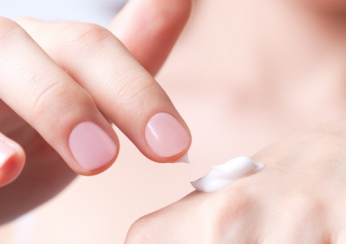 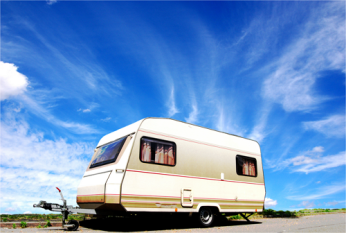 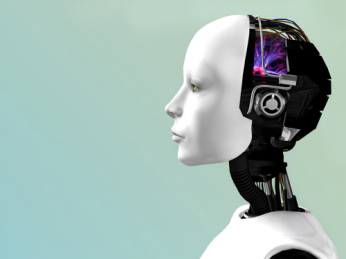 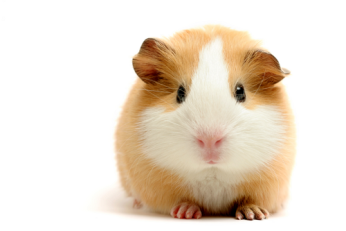 1. _________________2. _________________3. _________________4. _________________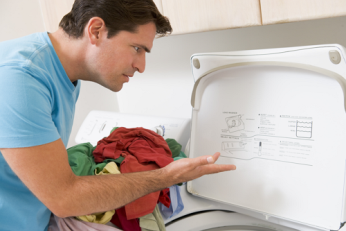 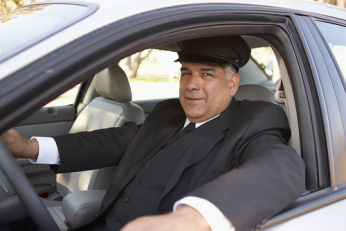 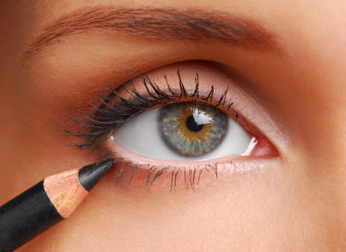 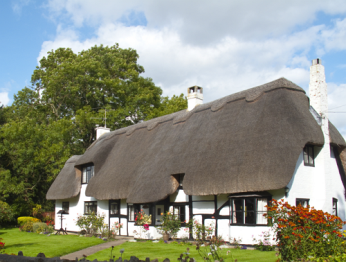 5. ________________6. _________________7. _________________8. _________________In the future, the world will be very different. By 2060, population worldwide will have risen to 10.5 billion, and countries like China, India, and Brazil will have grown in importance. We’ll need 70 per cent more food to feed all these extra people, and this means food prices will be much higher than they are now.Technology will have changed completely in fifty years’ time. We won’t use keyboards to controlcomputers. Instead we’ll just talk to them and tell them what to do. Robots will do most boring, low- paid jobs. People won’t work so hard and will enjoy much more free time.Perhaps the biggest changes will be in medicine. People will live longer and get sick less. We’ll have found the cure for many diseases including, perhaps, cancer. We won’t be able to cure everything, though – for example, we won’t have found a cure for the common cold!